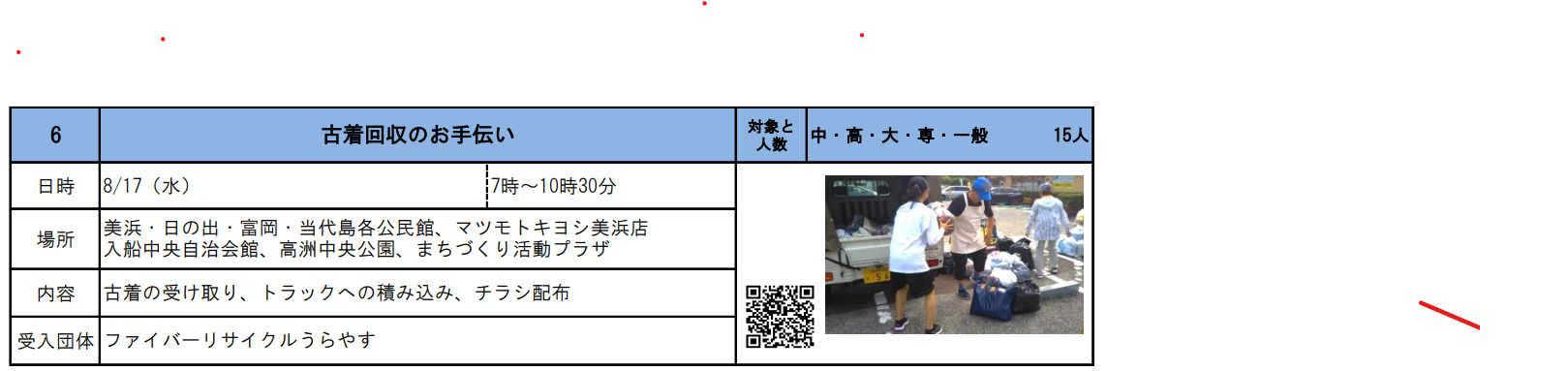 プログラム名（15文字以内でお願いします）プログラム名（15文字以内でお願いします）対象と人数中・高・大・専・一般(○で囲んでください)/日日時活動内容がわかる写真を掲載します（データを送ってください）活動内容がわかる写真を掲載します（データを送ってください）活動内容がわかる写真を掲載します（データを送ってください）場所活動内容がわかる写真を掲載します（データを送ってください）活動内容がわかる写真を掲載します（データを送ってください）活動内容がわかる写真を掲載します（データを送ってください）活動内容活動内容がわかる写真を掲載します（データを送ってください）活動内容がわかる写真を掲載します（データを送ってください）活動内容がわかる写真を掲載します（データを送ってください）受入団体活動内容がわかる写真を掲載します（データを送ってください）活動内容がわかる写真を掲載します（データを送ってください）活動内容がわかる写真を掲載します（データを送ってください）申込者氏名：（携帯）℡：メールアドレス： 氏名：（携帯）℡：メールアドレス： 申込書の内容についての問合せ先ですパンフレットには記載しません。参加者からの事前連絡、問合せに対応するための担当者はガイダンスシートにご記入ください。申込書の内容についての問合せ先ですパンフレットには記載しません。参加者からの事前連絡、問合せに対応するための担当者はガイダンスシートにご記入ください。申込書の内容についての問合せ先ですパンフレットには記載しません。参加者からの事前連絡、問合せに対応するための担当者はガイダンスシートにご記入ください。